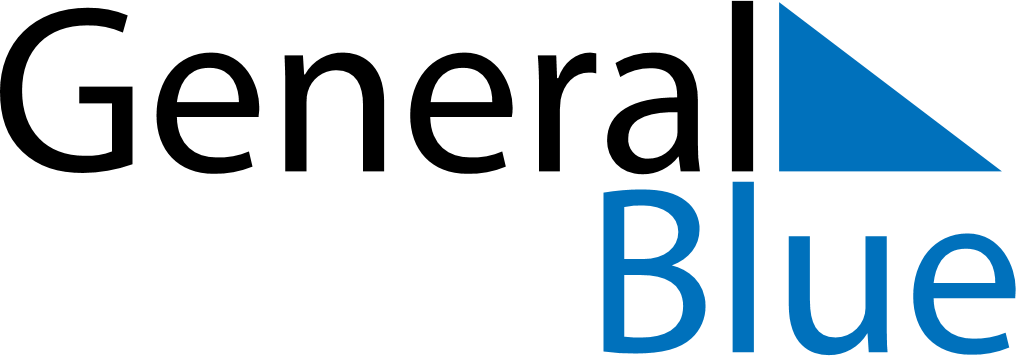 August 2028August 2028August 2028IrelandIrelandSundayMondayTuesdayWednesdayThursdayFridaySaturday123456789101112First Monday in August13141516171819202122232425262728293031